Top of FormBottom of Form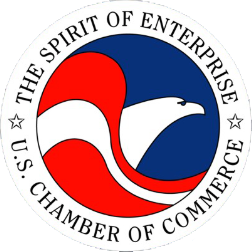 U.S. Chamber of Commerce1615 H Street NWWashington, DC 20062INTERNSHIP APPLICATION Contact Information Contact Information Contact Information Contact Information Last NameFirst Name Middle NameDate of ApplicationIf any of your educational or employment records are under any name(s) other than that shown above, please provide the name(s) under which these records may be located: If any of your educational or employment records are under any name(s) other than that shown above, please provide the name(s) under which these records may be located: If any of your educational or employment records are under any name(s) other than that shown above, please provide the name(s) under which these records may be located: If any of your educational or employment records are under any name(s) other than that shown above, please provide the name(s) under which these records may be located: Street AddressCityStateZip/Postal Code Home Phone Home Phone Secondary Phone Secondary Phone Have you reached your 16th birthday?  Yes  NoHave you reached your 16th birthday?  Yes  NoHave you reached your 16th birthday?  Yes  NoHave you reached your 16th birthday?  Yes  NoHave you previously interned with the U.S. Chamber of Commerce? If "Yes," please give dates of your internship(s) Have you previously interned with the U.S. Chamber of Commerce? If "Yes," please give dates of your internship(s) Have you previously interned with the U.S. Chamber of Commerce? If "Yes," please give dates of your internship(s) Have you previously interned with the U.S. Chamber of Commerce? If "Yes," please give dates of your internship(s) Have you previously applied for employment to and/or an internship with the U.S. Chamber of Commerce? If "Yes", please give date(s) and department(s) Have you previously applied for employment to and/or an internship with the U.S. Chamber of Commerce? If "Yes", please give date(s) and department(s) Have you previously applied for employment to and/or an internship with the U.S. Chamber of Commerce? If "Yes", please give date(s) and department(s) Have you previously applied for employment to and/or an internship with the U.S. Chamber of Commerce? If "Yes", please give date(s) and department(s) Please identify any relatives or friends currently employed by U.S. Chamber of Commerce, indicating job title and place of employment. Please identify any relatives or friends currently employed by U.S. Chamber of Commerce, indicating job title and place of employment. Please identify any relatives or friends currently employed by U.S. Chamber of Commerce, indicating job title and place of employment. Please identify any relatives or friends currently employed by U.S. Chamber of Commerce, indicating job title and place of employment. Application Program Applying For:  U.S Chamber of Commerce Internship  Next-Gen Scholars Program**For more information on the Next-Gen Scholars program, and to check if you qualify, please visit https://www.uschamber.com/nextgen. Please list up to 2 opportunities to which you wish to apply: (Please include department and title. Ex. Institute for Legal Reform- Marketing)How did you learn about this internship opportunity?  Internship Status Desired (Check all that apply):  Full-Time  Part-Time  Are you seeking (Please select only one):  Academic Credit  Monetary Compensation LICENSURE/REGISTRY/CERTIFICATION Education and Experience Education and Experience Education and Experience Education and Experience Education and Experience Education and Experience School Name Location of School Course of Study No. of Years Completed Did you Graduate? Type of Diploma or Degree High School College or University College or University Graduate or Professional School Trade or Business School Training in Specialty Areas           Address of Training Program              Address of Training Program              Address of Training Program              Address of Training Program              Address of Training Program    Do you hold professional licensure/registry/certification? If yes, please provide particulars: Do you hold professional licensure/registry/certification? If yes, please provide particulars: Do you hold professional licensure/registry/certification? If yes, please provide particulars: Do you hold professional licensure/registry/certification? If yes, please provide particulars: Do you hold professional licensure/registry/certification? If yes, please provide particulars: Do you hold professional licensure/registry/certification? If yes, please provide particulars: Describe any other education, training, skills, language proficiencies, or certificates you possess which are relevant to the internship for which you have applied:Describe any other education, training, skills, language proficiencies, or certificates you possess which are relevant to the internship for which you have applied:Describe any other education, training, skills, language proficiencies, or certificates you possess which are relevant to the internship for which you have applied:Describe any other education, training, skills, language proficiencies, or certificates you possess which are relevant to the internship for which you have applied:Describe any other education, training, skills, language proficiencies, or certificates you possess which are relevant to the internship for which you have applied:Describe any other education, training, skills, language proficiencies, or certificates you possess which are relevant to the internship for which you have applied:List all methods, techniques, equipment and computer software applications with which you are proficient and which are relevant to the internship for which you have applied: List all methods, techniques, equipment and computer software applications with which you are proficient and which are relevant to the internship for which you have applied: List all methods, techniques, equipment and computer software applications with which you are proficient and which are relevant to the internship for which you have applied: List all methods, techniques, equipment and computer software applications with which you are proficient and which are relevant to the internship for which you have applied: List all methods, techniques, equipment and computer software applications with which you are proficient and which are relevant to the internship for which you have applied: List all methods, techniques, equipment and computer software applications with which you are proficient and which are relevant to the internship for which you have applied: Describe present and past memberships in professional, collegiate, or philanthropic organizations, including offices held (you may exclude any memberships which suggest or disclose your race, color, national origin, religion, disability or any other protected status): Describe present and past memberships in professional, collegiate, or philanthropic organizations, including offices held (you may exclude any memberships which suggest or disclose your race, color, national origin, religion, disability or any other protected status): Describe present and past memberships in professional, collegiate, or philanthropic organizations, including offices held (you may exclude any memberships which suggest or disclose your race, color, national origin, religion, disability or any other protected status): Describe present and past memberships in professional, collegiate, or philanthropic organizations, including offices held (you may exclude any memberships which suggest or disclose your race, color, national origin, religion, disability or any other protected status): Describe present and past memberships in professional, collegiate, or philanthropic organizations, including offices held (you may exclude any memberships which suggest or disclose your race, color, national origin, religion, disability or any other protected status): Describe present and past memberships in professional, collegiate, or philanthropic organizations, including offices held (you may exclude any memberships which suggest or disclose your race, color, national origin, religion, disability or any other protected status): List published articles/research of a work-related nature: List published articles/research of a work-related nature: List published articles/research of a work-related nature: List published articles/research of a work-related nature: List published articles/research of a work-related nature: List published articles/research of a work-related nature: EMPLOYMENT RECORD Starting with current or most recent, list all employers past and present. Include self-employment and summer and part-time jobs. Current or Most Recent Employer Company Name Company Name Telephone Type of Business Current or Most Recent Employer Street Address City State Zip/Postal Code Current or Most Recent Employer May We Contact? May We Contact? Employed Employed Current or Most Recent Employer Base Pay (annual): Start $ Last $ Base Pay (annual): Start $ Last $ Base Pay (annual): Start $ Last $ Base Pay (annual): Start $ Last $ Current or Most Recent Employer Other Compensation (Shift Premium, Bonus): $ per Other Compensation (Shift Premium, Bonus): $ per Other Compensation (Shift Premium, Bonus): $ per Other Compensation (Shift Premium, Bonus): $ per Current or Most Recent Employer Name and Title of Immediate Supervisor Name and Title of Immediate Supervisor Your Position Title Your Position Title Current or Most Recent Employer Date Hired Date Hired Date Separated Date Separated Current or Most Recent Employer Reason for Leaving Reason for Leaving Reason for Leaving Reason for Leaving Current or Most Recent Employer Describe your work associated with this position: Describe your work associated with this position: Describe your work associated with this position: Describe your work associated with this position: Significant Job-Related Accomplishments: Significant Job-Related Accomplishments: Significant Job-Related Accomplishments: Significant Job-Related Accomplishments: 2nd Previous Employer Company Name Company Name Telephone Type of Business 2nd Previous Employer Street Address City State Zip/Postal Code 2nd Previous Employer May We Contact? May We Contact? Employed Employed 2nd Previous Employer Base Pay (annual): Start $ Last $ Base Pay (annual): Start $ Last $ Base Pay (annual): Start $ Last $ Base Pay (annual): Start $ Last $ 2nd Previous Employer Other Compensation (Shift Premium, Bonus): $ per Other Compensation (Shift Premium, Bonus): $ per Other Compensation (Shift Premium, Bonus): $ per Other Compensation (Shift Premium, Bonus): $ per 2nd Previous Employer Name and Title of Immediate Supervisor Name and Title of Immediate Supervisor Your Position Title Your Position Title 2nd Previous Employer Date Hired Date Hired Date Separated Date Separated 2nd Previous Employer Reason for Leaving Reason for Leaving Reason for Leaving Reason for Leaving 2nd Previous Employer Describe your work associated with this position: Describe your work associated with this position: Describe your work associated with this position: Describe your work associated with this position: Significant Job-Related Accomplishments: Significant Job-Related Accomplishments: Significant Job-Related Accomplishments: Significant Job-Related Accomplishments: 3rd Previous Employer Company Name Company Name Telephone Type of Business 3rd Previous Employer Street Address City State Zip/Postal Code 3rd Previous Employer May We Contact? May We Contact? Employed Employed 3rd Previous Employer Base Pay (annual): Start $ Last $ Base Pay (annual): Start $ Last $ Base Pay (annual): Start $ Last $ Base Pay (annual): Start $ Last $ 3rd Previous Employer Other Compensation (Shift Premium, Bonus): $ per Other Compensation (Shift Premium, Bonus): $ per Other Compensation (Shift Premium, Bonus): $ per Other Compensation (Shift Premium, Bonus): $ per 3rd Previous Employer Name and Title of Immediate Supervisor Name and Title of Immediate Supervisor Your Position Title Your Position Title 3rd Previous Employer Date Hired Date Hired Date Separated Date Separated 3rd Previous Employer Reason for Leaving Reason for Leaving Reason for Leaving Reason for Leaving 3rd Previous Employer Describe your work associated with this position: Describe your work associated with this position: Describe your work associated with this position: Describe your work associated with this position: Significant Job-Related Accomplishments: Significant Job-Related Accomplishments: Significant Job-Related Accomplishments: Significant Job-Related Accomplishments: ADDITIONAL JOB-RELATED EXPERIENCE Describe any other experiences (e.g., volunteer work), qualifications, skills or abilities which you possess in addition to those you have outlined above and which you consider important to the successful performance of the job for which you are applying (you may exclude any experiences which suggest or disclose your race, color, national origin, religion, disability or other protected status). REFERENCES List current and former co-workers, colleagues and/or professional acquaintances not related to you (other than those persons listed previously) who can provide first-hand knowledge of your qualifications and abilities. U.S. Chamber of Commerce may contact these references in connection with its consideration of your credentials. List current and former co-workers, colleagues and/or professional acquaintances not related to you (other than those persons listed previously) who can provide first-hand knowledge of your qualifications and abilities. U.S. Chamber of Commerce may contact these references in connection with its consideration of your credentials. List current and former co-workers, colleagues and/or professional acquaintances not related to you (other than those persons listed previously) who can provide first-hand knowledge of your qualifications and abilities. U.S. Chamber of Commerce may contact these references in connection with its consideration of your credentials. List current and former co-workers, colleagues and/or professional acquaintances not related to you (other than those persons listed previously) who can provide first-hand knowledge of your qualifications and abilities. U.S. Chamber of Commerce may contact these references in connection with its consideration of your credentials. List current and former co-workers, colleagues and/or professional acquaintances not related to you (other than those persons listed previously) who can provide first-hand knowledge of your qualifications and abilities. U.S. Chamber of Commerce may contact these references in connection with its consideration of your credentials. Name Relationship to You Occupation and Title Phone Number (Include Area Code) Years Known APPLICANT'S CERTIFICATION, AUTHORIZATION AND UNDERSTANDING I understand that neither this internship application nor any other company documents, policy manuals, handbooks, benefit plans, policy statements and the like, as they may exist from time to time, or other company practices constitute a contract or guarantee of employment. 

I understand that my work and personal history may be investigated in connection with my internship application, and that an independent agency may be retained by the Chamber to conduct such investigations.  I authorize my previous employers, schools and other people named above to give any information they may have regarding me, whether or not it is on their records. I hereby release said employers, schools or people from all liability for any damages resulting from disclosure of this information.







 Electronic Signature Applicant's Signature                                  Date 